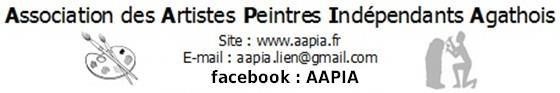 SALON NAUTIQUEdu 28 Oct au 1er nov 2022SALON NAUTIQUEdu 28 Oct au 1er nov 2022Lieu  Cap d’Agde – zone techniqueHoraires   De 10h00 à 19h00   Droit d’accrochage   Gratuit  Limite d'inscription  Date limite : 10 octobre 2022Garde  Assurées par les exposants. Merci de préciser vos souhaits lors de votre inscriptionThème   La mer et les bateaux uniquement  Format  LIBRE Nombre d'œuvres  1 grille par exposant. Réception   Accrochage  Le 28 oct à 9h00  Vernissage  NonDécrochage  Le 1er nov à 17h00Matériel  19 Grilles à disposition. Prévoir système d’accrochage  Animateur(s) / Responsable(s)  Le Bureau.    Conditions   Assurer les gardes prévues Respecter les délais, dates et horairesInscriptions  Par mail   aapia.lien@gmail.com ou par téléphone auprès de Nanou 0688556795